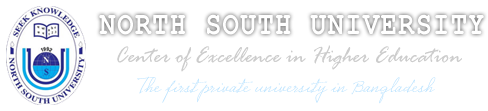 School of Business Department of Marketing and International BusinessStudent Learning and Outcome:At the end of this course, students should be able to:Demonstrate an understanding of global cultural knowledge through a) the identification of major components of international business and b) explanation of how cultural and national differences affect the conduct of business.Demonstrate working knowledge in the area of marketing, finance and management from a business perspective in an international context.Assess factors that determine international trade patterns & capital flows and the impact of international institutions on global business operations.Identify the international competitiveness of nations and their attractiveness for international business.Exhibit critical thinking skills to ethically address complex real-world international business.Other Resources:Teaching Methods:Extensive lectures will be given on every topic followed by real life examples using US and local MNCs. Summary of the lectures will be available through lecture modules. Students are highly encouraged to take notes carefully. The lectures will be highly interactive. Small cases will be analyzed in group setting using workshop format. Students will be encourages to participate in debates/discussion and share their ideas regarding the case problem.  Course Contents and Plan:Exam Syllabus:Midterm Exam 1	Lecture Series 1 to Lecture Series 6Midterm Exam 2	Lecture Series 7 to Lecture Series 12Final Exam		Lecture Series 13 to Lecture Series 18/19Case Analysis/ Workshop:There will be in class assignment.  Students will form groups of where they will be assigned a case to dissect, analyze, interpret, and give decision regarding a problem pertaining to the case. Limited time will be given to complete this assignment and they have to produce a decision in written format within that stipulated time. Students will be allowed to discuss the case with their peers and course instructor for further clarification. They need to demonstrate their learning into application in this exercise. Seminar:There will be a seminar on Ethics in International Business. The seminar will incorporate a lecture on the topic, followed by an audio visual presentation. It will be an open platform for the lecturers and the students to engage in a lively discussion on current world affairs related to business ethics.  The students need to follow the seminar carefully in order to write a summary on the discussed topic. Debates:In different groups students will participate in discussions/debates with their peers on contemporary business issues. Topics will be pre-assigned; hence, students are expected to be well prepared before the group discussions on that assigned topic. Each student in this debate exercise will be graded individually.Exam Formalities:Students will be notified about the exam date in advance. It could be short and broad questions, conceptual questions, small cases or it can be of multiple choice questions or a combination. Instructor will make those decisions in duly fashion and notify the students. Students are to take the exam in due date. There is no scope of makeup exam except for serious causes like death in the family or contagious diseases where a student is ill for considerable number of days. In that case a special permission will be required from the Program Department signed by the Chair of the Management program verifying the cause of makeup exam.Due date Policy:Every individual report, term paper, etc. are due on the exact due date that will be announced. Failure to meet deadline will result in loss of significant points. Remember! This is an easy course where you can do well if you just try and one of the pre-conditions is handing out your assignments on time.Class Participation/Class Attendance:It means the contribution of a student for the class. It involves being respectful toward the lecturer, fellow students, being careful, positive, and bring lively thoughts for the discussion. And most importantly the attendance will count. Failure to show up in class for more than three times will directly violate the codes of NSU policy.Grading Scale:NSU standard grading scale will be followed.Classroom Rules of Conduct:Be punctual in class.Cell phones must be switched off or in silent mode. Cell phones will not be allowed during exam.Laptops are allowed if situation requires.Show respect to your course instructor and to your peers.Do not miss deadlines. All your hard works could mean nothing if you are not serious about due dates.Cheating in any form will result in a “Fail” grade. Students with special needs:North South University will provide educational opportunities that ensure fair, appropriate and reasonable accommodation to students who have disabilities/special needs that may affect their ability to participate in course activities or meet course requirements. Students with disabilities are encouraged to contact their instructors to ensure that their needs are met. The University through its Special Need section will exert all efforts to accommodate special needs.Final Comments:Please understand that your instructor is here to help you, to be with you, and to walk through the difficult steps as long as you co-operate. Instructor of this course will be available for all of you. Feel free to stop by when something bothers you and we will try our level best to help you out. You can always email us, write us, or make an appointment with us, as and when required.The instructor reserves the right to change the above outline at his/her discretion.Course Name:  International BusinessCourse Code & Section No:INB 372 ; SECTION 5 & 6Semester:Spring 2016Instructor & Department Information Instructor & Department Information Instructor Name:Mr. Faiz Ibne Hossain (Fss)Mr. Faiz Ibne Hossain (Fss)Office RoomNAC 707NAC 707Office Hours:ST: 9:00am- 1:00pm ;     MW: 9:00am – 1:00pmST: 9:00am- 1:00pm ;     MW: 9:00am – 1:00pmOffice Phone:EXT: 1768EXT: 1768Email Address:faiz.hossain@northsouth.edu faiz.hossain@northsouth.edu Department: Marketing and International BusinessMarketing and International BusinessLinks:North South University Website: http://www.northsouth.eduSchool of Business Website: http://www.northsouth.edu/academic/sob/My website: http://faizhossain.weebly.com/    North South University Website: http://www.northsouth.eduSchool of Business Website: http://www.northsouth.edu/academic/sob/My website: http://faizhossain.weebly.com/    Course & Section Information Course & Section Information Class Time & LocationST 11:20am – 12:50pm (NAC 407)ST 1:00pm – 2:30pm (NAC 208)ST 11:20am – 12:50pm (NAC 407)ST 1:00pm – 2:30pm (NAC 208)Course Prerequisite(s)MKT 202MKT 202Course Credit Hours3:03:0Course DescriptionThis course analyses management functions of international business operations of multinational firms. Topics include international business environment, organizational policies and strategies of MNCs, industrial relations and control policies.This course analyses management functions of international business operations of multinational firms. Topics include international business environment, organizational policies and strategies of MNCs, industrial relations and control policies.Course ObjectivesIntroduce students to international business terminologies and concepts, various economic system and political systems and how they influence each other, trade theories, international business strategies, and entry modes used by MNCs.Present facts on international organizations like IMF and World Bank and how they work and how their policies affect Bangladesh.Test students on fundamental knowledge about international business concepts through case studies, debates and written exams.Introduce students to international business terminologies and concepts, various economic system and political systems and how they influence each other, trade theories, international business strategies, and entry modes used by MNCs.Present facts on international organizations like IMF and World Bank and how they work and how their policies affect Bangladesh.Test students on fundamental knowledge about international business concepts through case studies, debates and written exams.Learning Resources And Textbook(s) Author Title Edition & YearPublisherISBNCharles W.L. HillInternational Business: Competing in the Global Environment  10th Edition, 2012Tata-McGraw HillReference Text: International Buinsess: Challenges and Choices by Alan Sitkin and Nick Bowel, 2010, Oxford University Press, New York, USA.  ISBN: 978-0-19-953391-6Lecture Modules and Case modules supplied to the NSU Copy Center.Journals and Online Magazines:Management Today, Harvard Business Review, The Economist, The Daily Star News.Assessment Strategy and Grading SchemeAssessment Strategy and Grading SchemeGrading toolPointsMidterm Exam 120%Midterm Exam 220%Final Exam25%Case Analysis/Debates10%Project and Presentation20% Class Attendance & Participation5%Total Grade Percentage100%Lecture Series 1Intro of the course and discussing the course outlineLecture Series 2Globalization and International OrganizationsLecture Series 3The Debate on Globalization Lecture Series 4National Differences in Political EconomyLecture Series 5Political Economy and Economic DevelopmentLecture Series 6Differences in CultureMID 1Lecture Series 7International Trade TheoryLecture Series 8International Trade Theory Cont.Lecture Series 9The Political Economy of International TradeLecture Series 10The Political Economy of International Trade Cont.Lecture Series 11Regional Economic Integration Lecture Series 12Regional Economic Integration Cont.MID 2Lecture Series 13The Strategy of International BusinessLecture Series 14 The Strategy of International Business Cont.Lecture Series 15Entry Strategy and Strategic alliances Lecture Series 16Entry Strategy and Strategic alliancesLecture Series 17Foreign Direct InvestmentLecture Series 18Foreign Direct InvestmentLecture Series 19Foreign Exchange Market/ Special Topic/Case Analysis/DebateLecture Series 20Special Topic; International Monetary System/ Case Discussion: Asian CrisisLecture Series 21Presentation/Case Analysis/Debate Lecture Series 22PresentationAA-B+BB-C+CC-D+DF93908783807773706760<60